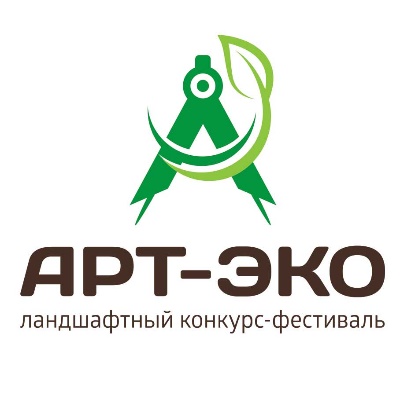 Для сохранения популяции редких птиц столицы, молодые архитекторы, дизайнеры и экологи установят в парках Северо-Востока Москвы искусственные гнездовья, подкормочные станции и плавучие птичьи дома. В рамках ежегодного ландшафтного экологического конкурса АртЭко, организованного Московским городским управлением природными территориями «Мосприрода» Департамента природопользования и охраны окружающей среды г. Москвы, было принято решение сформировать концепцию нового подхода к формированию искусственных гнездовий, подкормочных станций и укрытий для различных видов птиц, в том числе водоплавающих и пернатых хищников. Принять участие в работе над новой концепцией предложили тем, кому предстоит определять облик столицы в будущем - студентам московских ВУЗов, изучающим дисциплины, связанные с экологией, биологией, проектированием архитектурной среды и молодым специалистам, работающим в области профессионального дизайна, архитектуры, урбанистики и ландшафта. В Москве можно встретить более двухсот видов пернатых. Кроме привычных воробьёв, голубей, скворцов и ворон, в столице проживают дятлы, совы, сойки, клесты, соловьи, утки, перепела и множество других птиц.  С развитием мегаполиса актуальными становятся меры по их сохранению. Одно из направлений такой деятельности – создание искусственных гнездовий для птиц.Традиционно у нас искусственные гнездовья ассоциируются со скворечником. Со времён СССР, производство скворечников входило в программу обучения труду для мальчиков. В школьных мастерских пятиклассников учили собирать из досок стандартные домики со скошенной крышей на длинной палке. СССР давно в прошлом, а мы по привычке поручаем детям производство и установку стандартных скворечников, не задумываясь над тем, чтобы изменить подход к этому вопросу. А меж тем запрос на обновление назрел давно. Именно поэтому создание новой концепции увеличения популяции птиц в Москве стало темой ежегодного конкурса Арт-Эко, организованного Мосприродой.На конкурс были поданы студенческие проекты искусственных гнездовий и подкормочных станций для различных видов птиц. Работы оценивались по нескольким параметрам: оригинальность, функциональность, экологичность, реализуемость и вандалоустойчивость. В жюри конкурса вошли орнитологи, биологи, экологи, специалисты в области экоурбанистики и зелёного строительства. Победители уже определены. Награждение состоится 23 ноября 2018 в Доме архитектора. Проекты победителей будут установлены в парковых зонах Северо-Востока Москвы 24 ноября 2018 года.Фактическая информация о мероприятии:1.Конкурс ландшафтных проектов «Арт-Эко» проводится Московским городским управлением природными территориями «Мосприрода» Департамента природопользования и охраны окружающей среды г. Москвы mospriroda.ru с 2014 года.  2. Цель конкурса – сформировать у молодых архитекторов и дизайнеров, специалистов по урбанистике, энтузиастов зелёной архитектуры столицы понимание важности экологической составляющей их будущих проектов, позволить на практике реализовать лучшие работы.3. Официальное название мероприятия: Эколого-просветительский ландшафтный фестиваль-конкурс «Арт-Эко». Страница конкурса: mosarteco.ruПресс-секретарь конкурса АртЭко-2018Викторова ЕкатеринаТел/WhatsApp: +7 9265396099Mail: viktorovakaterina@gmail.com